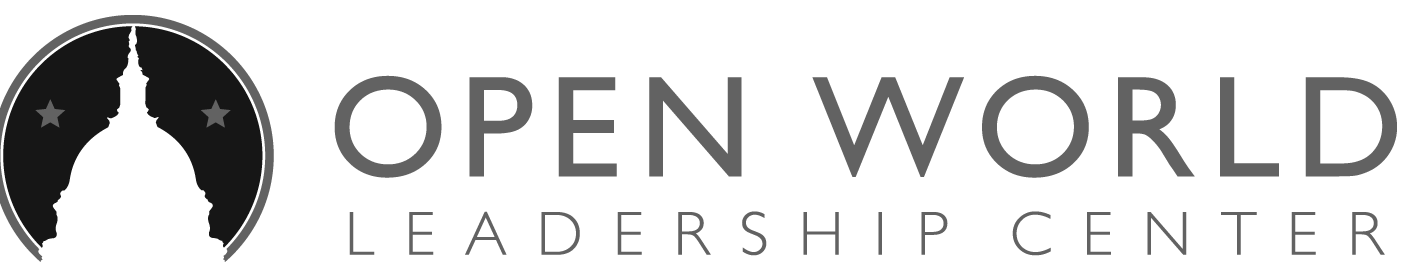 Важные сведения о программе для кандидатовПеред тем как заполнить данную анкету, внимательно прочтите информацию о том, что предлагается участникам в рамках нашей программы.Общие сведенияПрограмма «Открытый мир» была учреждена Конгрессом США в 1999 году по инициативе двух выдающихся учёных и общественно-политических деятелей России  и США -- академика Дмитрия Сергеевича Лихачева и директора Библиотеки Конгресса США др-а Джеймса Биллингтона.  Программа призвана укреплять взаимопонимание и сотрудничество между Казахстаном и Соединенными Штатами путем предоставления возможности казахстанским лидерам в различных областях деятельности встретиться со своими американскими коллегами и обменяться опытом и идеями по наиболее важным для обеих сторон вопросам.Программа «Открытый мир» является единственной программой обмена внутри законодательной ветви власти США и получает ежегодное финансирование от Конгресса США.  Руководство программой осуществляется Центром «Открытый Мир» при Библиотеке Конгресса США - независимым федеральным агентством, которое управляется Советом попечителей, возглавляемым др-м Джеймсом Х. Биллингтоном.  Программа «Открытый мир» предназначена для лидеров Казахстана – представителей различных уровней государственной власти, академического сообщества, общественных организаций и деловых структур.  Программа, прежде всего, рассчитана на кандидатов, которые, несмотря на свой относительно молодой возраст, уже проявили себя как профессионалы своего дела, показали свои сильные лидерские качества, и заинтересованы в изучении американского опыта и поддержании профессиональных и личных контактов с американскими коллегами по возвращении в Казахстан.Программа «Открытый мир» предоставляет каждому участнику:организацию профессиональной программы пребываниявозможность обменяться опытом и установить профессиональные и дружеские контакты с американскими коллегамиучастие в культурных, общественных  и развлекательных мероприятияхприобретение уникального опыта знакомства с жизнью американской семьиразмещение по двое в двухместных номерах в гостиницах в Астане и Вашингтонерасселение в принимающих семьях по прибытию в принимающий штатпрофессиональный перевод во время встреч и мероприятийобеспечение питанием  во время  всего пребывания в СШАоплата международных и внутренних авиаперелетов на территории СШАобеспечение транспортом во время пребывания в СШАСостав делегацииБольшинство делегаций состоит из пяти участников и сопровождающего – молодого профессионала, свободно владеющего английским языком и знакомого с традициями и особенностями американской культуры. Делегации формируются в соответствии с темами программы с учетом профессиональных интересов  каждого участника.Принимающая организацияПрограмма в США начинается с однодневного информационного семинара в Библиотеке Конгресса США в Вашингтоне. Данное мероприятие также включает в себя несколько экскурсий по городу. Оставшиеся восемь дней поездки делегаты проведут в принимающем городе США. «Открытый Мир» принимает делегации во всех 50-ти штатах. Местная принимающая организация,  ответственная за пребывание делегации на территории штата, может быть как некоммерческим объединением, или общественной  организацией, так и факультетом университета, колледжа, судом или местной правительственной структурой, в зависимости от темы направленности программы.Профессиональные мероприятияВ обязанности местной принимающей организации входит подготовка программы для делегатов.  Это  приблизительно 32 часа, предназначенных для  профессиональных встреч.  Таким образом, большинство рабочих дней будут начинаться рано, и включать встречи, обсуждения и работу в группах, тренинги, брифинги и другие профессиональные мероприятия. Делегатам будет предоставлена возможность выступить с презентациями о своей работе перед американскими коллегами. Ожидается, что казахстанские делегаты будут принимать участие во всех запланированных для них мероприятиях. Каждая принимающая организация делает все возможное, чтобы программа была составлена в соответствии с интересами и целями делегатов, указанными ими в анкетах. Поэтому кандидатам для участия в программе необходимо точно отвечать на все вопросы анкеты  и выражать свои интересы  и пожелания в отношении профессиональной программы в США.Проживание в принимающих семьяхУчастникам представится возможность провести время своего пребывания в США в американских принимающих семьях.  Принимающие семьи – это семьи американцев-волонтеров, которые сотрудничают с принимающей организацией.  Большинство семей состоит из работающих супругов, есть также семьи пенсионеров. Эти люди принимают у себя казахстанских делегатов по разным причинам. Одни хотят больше узнать о Казахстане «из первых рук», другие – ответить взаимностью на гостеприимство. Кто-то, таким образом, помогает своей общественной организации, а кто-то считает прием гостей из другой страны у себя дома лучшим способом развития международного взаимопонимания и обеспечения сотрудничества для совместной деятельности в будущем.Персональная информацияОчень важно точно отвечать на вопросы относительно курения. Утвердительный ответ на вопрос о курении НЕ влияет на выбор участников программы. Поскольку курение неприемлемо в большинстве американских домов, офисов и ресторанов, местные принимающие организации нуждаются в точной информации относительно привычек делегатов, с целью создания специальных мест для курения в домах принимающих семей и планирования специальных перерывов в процессе деловых встреч. (В большинстве некурящих принимающих семей разрешено курение вне дома).Очень важно также правильно отвечать на вопрос относительно знания английского языка. Как и в предыдущем случае, отсутствие знания языка НЕ влияет на выбор кандидатов для участия в программе. Оценка собственных знаний языка кандидатом необходима для более рационального размещения в принимающих семьях. Кандидаты, оценивающие свои знания английского языка достаточно высоко, скорее всего, будут размещены в семьях, где никто не говорит по-русски.ПитаниеНекоторые блюда и продукты, а также формы их подачи могут отличаться от привычной для делегатов организации питания.  Помимо еды в ресторанах и в принимающих семьях, делегатам могут быть предложены различные виды еды, подаваемой в таких формах как: барбекю, пот-лак (ужин, на который гости приходят со своим угощением), пикник и, так называемые "буфеты" (шведские столы). Еще одним аспектом американской культуры питания, который представит определенный интерес для делегатов, является наличие ресторанов национальных кухонь, "фаст-фуд" (предприятия экспресс-питания), "холодный ланч" (различные сэндвичи) и “бизнес-ланч”. Очень часто вместо готового завтрака или легких закусок хозяева, принимающие делегатов, предлагают им воспользоваться содержимым холодильника по своему усмотрению и вкусу. Подобная система "самообслуживания" является проявлением дружелюбия и должна адекватно восприниматься делегатами.Мероприятия в свободное времяКак правило, местные принимающие организации устраивают несколько мероприятий культурного, общественного и развлекательного характера для каждой делегации. Основной целью таких мероприятий является приобщение делегатов к традиционной американской культуре, хотя такие культурные события, как симфонические концерты или балетные спектакли, также могут быть предложены вниманию делегатов. Наиболее типичными мероприятиями для посещения в свободное время являются спортивные состязания, музеи и картинные галереи, местные фестивали, водные экскурсии, танцевальные шоу в стиле "вестерн".Результаты программыПрограмма "Открытый мир" призвана оказать положительное воздействие на участников, как с американской, так и с казахстанской стороны, обеспечивая их дальнейший профессиональный рост, развитие деловых и личных контактов и осуществление новых проектов. Для получения наибольшей отдачи от участия в программе "Открытый мир", очень важно заранее составить представление о целях, которые каждый из участников стремится достичь во время визита в США и в своей дальнейшей профессиональной деятельности. Программа "Открытый мир" поддерживает контакты с выпускниками программы, интересуясь тем, как они применяют полученный в США опыт на практике, в своей повседневной деятельности.Тщательно продумайте ответы на вопрос о целях вашего участия в программе "Открытый мир", а также ответы на вопросы относительно вашей профессиональной деятельности и того опыта, который вы надеетесь приобрести в процессе участия.Программа «Открытый мир» является единственной программой обменов внутри законодательной ветви власти США и получает ежегодное финансирование от Конгресса США.    Инструкции для НОМИНИРУЮЩЕГО ЛИЦАДанная анкета состоит из 18 страниц.  Вы должны заполнить верхнюю таблицу на 2-й странице (для заполнения НОМИНИРУЮЩИМ ЛИЦОМ – если необходимо, пожалуйста, используйте ещё один лист формата А4), поставить свою подпись и передать анкету кандидату. При передаче анкеты убедитесь, что она содержит все 18 страниц. В процессе отбора финалистов для участия в программе будут рассматриваться только оригиналы анкет. Инструкции по заполнению анкеты:Вся информация заносится печатными буквами. Все телефоны указываются с кодом города, необходимым для набора при звонке из Алматы. Не указывайте  цифру  "8"  для выхода на междугороднюю связь.Все даты должны быть указаны в следующем порядке – день/месяц/год.Объясните причины, по которым Вы номинировали данного кандидата для участия в программе "Открытый мир" в графе "Рекомендация" на стр. 3.Инструкции для КАНДИДАТОВДанная анкета состоит из 18 страниц.  Стр. 2 заполняется номинирующим лицом, а стр. 3-18 Вы должны заполнить печатными буквами.   На стр. 15, 15, 17, и 18 должна стоять Ваша подпись. Заполненную анкету необходимо отправить  в отдел культуры и образования Посольства США в Астане электронной почтой не позже 4 июля 2016. Включите сканированный вариант двух страниц, подписанными Вами, к общей заполненной анкете и вышлите по следующему имэйлу, указанному ниже:  Электронная почта: akhtiyarovae@state.gov В процессе отбора финалистов для участия в программе будут рассматриваться только анкеты с подписанными двумя последними страницами.                      Инструкции по заполнению:Анкету необходимо заполнять разборчиво, желательно печатными буквами (в случае разбивки на клеточки – один знак в каждой клеточке). ВСЕ ПОЛЯ АНКЕТЫ ДОЛЖНЫ БЫТЬ ЗАПОЛНЕНЫ. Если Вы не можете ответить на вопрос, поставьте прочерк, или напишите слово «нет». Все телефоны должны быть указаны с кодом, необходимым для набора при звонке из Алматы. Не указывайте цифру «8» для выхода на междугороднюю связь.Контактный почтовый адрес может быть как домашним, так и рабочим, или адресом родственников, но обязательно таким, по которому Вы гарантированно получите почтовое отправление, и который не изменится в течение длительного времени.Все даты должны быть указаны в следующем порядке – день/месяц/год.Обязательна информация о загранпаспорте. При наличии паспорта - приложите его копию. Отсутствие загранпаспорта не влияет на результаты отбора, но в любом случае, начните процесс его оформления. В этом случае напишите: паспорт на оформлении. В том случае, если Вы уже сообщили нам информацию о загранпаспорте, а потом получили новый, обязательно свяжитесь с нами и передайте информацию о новом загранпаспорте. При указании основной работы  дайте краткое описание организации и Вашей должности.ПОЖАЛУЙСТА, НЕ ИСПОЛЬЗУЙТЕ АББРЕВИАТУРУ.Обязательно отвечайте на вопрос о посещении США.Пожалуйста, обязательно ответьте на вопрос на стр. 11. «Какие знания и опыт Вы хотели бы приобрести в результате  участия в программе?» Решение отборочной комиссии во многом зависит от Вашего ответа на этот вопросДополнительную информацию о программе Вы можете найти на нашем сайте: www.openworld.govДля заполнения НОМИНИРУЮЩИМ ЛИЦОМ____________________________________________				_________________________подпись номинирующего лица							датаТема:	Для заполнения КАНДИДАТОМHоминирование на участие в программе «Открытый мир», также как и само участие, не предполагает никаких финансовых затрат со стороны участников.  Я подтверждаю, что информация, предоставленная мной в данной анкете достоверна.  Я понимаю, что окончательное утверждение моей кандидатуры для участия в программе зависит от возможности получения и соблюдения мной условий визы J-1, предназначенной для участников программ обмена.  В соответствии с условиями J-1 визы, я обязуюсь вернуться в Казахстан сразу после окончания программы.Я проинформирован(а) о том, что программа «Открытый мир» является единственной программой обмена внутри законодательной ветви власти США и получает ежегодное финансирование от Конгресса США, в связи с чем номинирование для участия в программе, равно как и само участие, не предполагает никаких финансовых затрат со стороны участников.________________________________________				___________________________подпись								дата____________________________________________________________________________________________Фамилия Имя Отчество (полностью)Информация о кандидатах и участниках программ необходима для проведения программ, оценки их  качества и эффективности, а также для разработки новых проектов.Отдел культуры и образования Посольства США в Астане строго соблюдает принцип конфиденциальности информации, полученной от кандидатов и участников программ, и использует информацию в соответствии с положениями, изложенными в настоящем документе. Основные положения данного документа действительны только для отдела культуры и образования Посольства США в Астане. Другие организации, вовлеченные в администрирование программ, могут придерживаться подобной или иной политики в работе с информацией о кандидатах и участниках программ. 1. Содержание и средства сбора информацииСодержание информации о кандидатах и участниках программ составляют сведения, получаемые от них при заполнении анкет, проведении интервью, в процессе выполнения  программы, и данных, относящихся к администрированию программы. Эта информация, помимо контактных сведений, и сведений об образовании, профессиональном опыте и месте работы участников, может включать также иную личную информацию.Указанная информация сохраняется Посольством США в Астане в письменной и электронной форме. Некоторые данные, такие, как контактная информация, постоянно обновляются для того, чтобы представители отдела культуры и образования могли поддерживать связь с участниками. Это позволит участникам получить дополнительную информацию о новых программах и проектах, а также оценить эффективность проводимых программ. Использование информацииИнформация используется:при рассмотрении отборочной комиссией Вашей кандидатуры для участия в программе для предоставления в организации, финансирующие программудля предоставления в потенциальные принимающие школы, университеты и иные принимающие организации, с целью последующего участия в их академических программах и профессиональных стажировках; для предоставления в принимающие семьидля оценки эффективности Вашего участия в программе, соответствия нормам и правилам, установленным программой для своевременного оповещения выпускников программ о предстоящих мероприятиях, новых программах и проектах, в которых они могут принять участиепри сборе данных для оценки эффективности проводимых программдля предоставления в финансирующие учреждения и организации, приглашаемые “Американскими Советами по международному образованию”; для оценки эффективности проводимых программдля предоставления участникам и выпускникам программ, финансируемых правительством США, с целью расширения связей между выпускникамидля предоставления некоммерческим организациям с целью содействия профессиональному развитию выпускников программ.Информация о частных лицах, кандидатах и участниках программ, также может быть использована Посольством США, финансирующими организациями или их уполномоченными представителями при проведении статистических и оценочных исследований по программам. Данные, анализируемые в этих целях, могут быть опубликованы только в качестве статистических данных. Персональные данные не являются предметом публикаций. Исключение составляет контактная информация и данные, относящиеся к проведению академических программ и  профессиональных стажировок (месте проведения: школы, университеты и т.д.; информация по принимающим организациям, области специализации и теме исследования), дальнейшему привлечению выпускников в после программную деятельность (участие в мероприятиях для выпускников и программах малых грантов), а также те материалы, которые участники или  выпускники программ  представляют Посольству США в Астане (при условии, если отсутствует их прямое запрещение к печати).Подписывая настоящий документ, Вы даете тем самым согласие на получение, использование, хранение и распространение информации о Вас в соответствии с условиями, изложенными выше.______________________		_______________________________________________		___________подпись				Ф.И.О. полностью						датаФИО: (номинирующего лица)ФИО: (номинирующего лица)Место работы / Должность:Место работы / Должность:От кого Вы получили эту анкету?От кого Вы получили эту анкету?Ваш номер телефона:Доп. Номер телефона:Номер факса:Адрес электр. Почты:Я номинирую: (ФИО)Рекомендация. Ваша рекомендация нужна отборочному комитету, чтобы понять Вашу позицию как номинирующего лица. Поясните, почему, с Вашей точки зрения, данный кандидат должен принять участие в программе «Открытый мир».Пожалуйста, напишите о достижениях Вашего кандидата в сфере его/её профессиональной деятельности, имеющих отношение к выбранной теме программы.  Рекомендация может быть написана как на русском, так и на английском.Рекомендация. Ваша рекомендация нужна отборочному комитету, чтобы понять Вашу позицию как номинирующего лица. Поясните, почему, с Вашей точки зрения, данный кандидат должен принять участие в программе «Открытый мир».Пожалуйста, напишите о достижениях Вашего кандидата в сфере его/её профессиональной деятельности, имеющих отношение к выбранной теме программы.  Рекомендация может быть написана как на русском, так и на английском.Рекомендация. Ваша рекомендация нужна отборочному комитету, чтобы понять Вашу позицию как номинирующего лица. Поясните, почему, с Вашей точки зрения, данный кандидат должен принять участие в программе «Открытый мир».Пожалуйста, напишите о достижениях Вашего кандидата в сфере его/её профессиональной деятельности, имеющих отношение к выбранной теме программы.  Рекомендация может быть написана как на русском, так и на английском.Рекомендация. Ваша рекомендация нужна отборочному комитету, чтобы понять Вашу позицию как номинирующего лица. Поясните, почему, с Вашей точки зрения, данный кандидат должен принять участие в программе «Открытый мир».Пожалуйста, напишите о достижениях Вашего кандидата в сфере его/её профессиональной деятельности, имеющих отношение к выбранной теме программы.  Рекомендация может быть написана как на русском, так и на английском.Рекомендация. Ваша рекомендация нужна отборочному комитету, чтобы понять Вашу позицию как номинирующего лица. Поясните, почему, с Вашей точки зрения, данный кандидат должен принять участие в программе «Открытый мир».Пожалуйста, напишите о достижениях Вашего кандидата в сфере его/её профессиональной деятельности, имеющих отношение к выбранной теме программы.  Рекомендация может быть написана как на русском, так и на английском.Фамилия:Имя и Отчество:Дата рождения:ДеньМесяцГод1.  МЕСТО ПОСТОЯННОГО ЖИТЕЛЬСТВА (ПО ПАСПОРТУ)1.  МЕСТО ПОСТОЯННОГО ЖИТЕЛЬСТВА (ПО ПАСПОРТУ)1.  МЕСТО ПОСТОЯННОГО ЖИТЕЛЬСТВА (ПО ПАСПОРТУ)1.  МЕСТО ПОСТОЯННОГО ЖИТЕЛЬСТВА (ПО ПАСПОРТУ)1.  МЕСТО ПОСТОЯННОГО ЖИТЕЛЬСТВА (ПО ПАСПОРТУ)Субъект РК:Индекс:Населенный пункт: (тип и название)Район: (для сельских населенных пунктов)Улица, дом, квартира:2.  КОНТАКТНЫЙ ПОЧТОВЫЙ АДРЕС2.  КОНТАКТНЫЙ ПОЧТОВЫЙ АДРЕС2.  КОНТАКТНЫЙ ПОЧТОВЫЙ АДРЕС2.  КОНТАКТНЫЙ ПОЧТОВЫЙ АДРЕС2.  КОНТАКТНЫЙ ПОЧТОВЫЙ АДРЕССубъект РК:Индекс:Населенный пункт: (тип и название)Район: (для сельских населенных пунктов)Улица, дом, квартира:Контактное лицо, фирма, организация:3.  КОНТАКТНАЯ ИНФОРМАЦИЯ3.  КОНТАКТНАЯ ИНФОРМАЦИЯ3.  КОНТАКТНАЯ ИНФОРМАЦИЯ3.  КОНТАКТНАЯ ИНФОРМАЦИЯДомашний тел.:(код/номер)Факс:(код/ номер)Моб. тел.: (код/номер)Пейджер:(код/номер/абон.)Адрес электронной почты №1:Адрес электронной почты №2:4. ДАННЫЕ УДОСТОВЕРЕНИЯ ЛИЧНОСТИ4. ДАННЫЕ УДОСТОВЕРЕНИЯ ЛИЧНОСТИСерия и номер удостоверения личности:Кем и когда выдан:5.  ДАННЫЕ ЗАГРАНПАСПОРТА И ДОПОЛНИТЕЛЬНАЯ ИНФОРМАЦИЯ(Пожалуйста, приложите копию Вашего загранпаспорта)5.  ДАННЫЕ ЗАГРАНПАСПОРТА И ДОПОЛНИТЕЛЬНАЯ ИНФОРМАЦИЯ(Пожалуйста, приложите копию Вашего загранпаспорта)5.  ДАННЫЕ ЗАГРАНПАСПОРТА И ДОПОЛНИТЕЛЬНАЯ ИНФОРМАЦИЯ(Пожалуйста, приложите копию Вашего загранпаспорта)5.  ДАННЫЕ ЗАГРАНПАСПОРТА И ДОПОЛНИТЕЛЬНАЯ ИНФОРМАЦИЯ(Пожалуйста, приложите копию Вашего загранпаспорта)5.  ДАННЫЕ ЗАГРАНПАСПОРТА И ДОПОЛНИТЕЛЬНАЯ ИНФОРМАЦИЯ(Пожалуйста, приложите копию Вашего загранпаспорта)5.  ДАННЫЕ ЗАГРАНПАСПОРТА И ДОПОЛНИТЕЛЬНАЯ ИНФОРМАЦИЯ(Пожалуйста, приложите копию Вашего загранпаспорта)5.  ДАННЫЕ ЗАГРАНПАСПОРТА И ДОПОЛНИТЕЛЬНАЯ ИНФОРМАЦИЯ(Пожалуйста, приложите копию Вашего загранпаспорта)5.  ДАННЫЕ ЗАГРАНПАСПОРТА И ДОПОЛНИТЕЛЬНАЯ ИНФОРМАЦИЯ(Пожалуйста, приложите копию Вашего загранпаспорта)5.  ДАННЫЕ ЗАГРАНПАСПОРТА И ДОПОЛНИТЕЛЬНАЯ ИНФОРМАЦИЯ(Пожалуйста, приложите копию Вашего загранпаспорта)5.  ДАННЫЕ ЗАГРАНПАСПОРТА И ДОПОЛНИТЕЛЬНАЯ ИНФОРМАЦИЯ(Пожалуйста, приложите копию Вашего загранпаспорта)Фамилия и имя согласно загранпаспорту латинским шрифтом:Фамилия и имя согласно загранпаспорту латинским шрифтом:Фамилия и имя согласно загранпаспорту латинским шрифтом:Пол:                                                                                                                            М     Ж № загран паспорта:Сер.№Выдан:(когда, кем)Действ. до: Гражданство:      Казахстанское     Другое (уточните какое)Гражданство:      Казахстанское     Другое (уточните какое)Гражданство:      Казахстанское     Другое (уточните какое)Гражданство:      Казахстанское     Другое (уточните какое)Гражданство:      Казахстанское     Другое (уточните какое)Гражданство:      Казахстанское     Другое (уточните какое)Гражданство:      Казахстанское     Другое (уточните какое)Гражданство:      Казахстанское     Другое (уточните какое)Гражданство:      Казахстанское     Другое (уточните какое)Гражданство:      Казахстанское     Другое (уточните какое)Вид на жительство других стран:Вид на жительство других стран:Вид на жительство других стран:Вид на жительство других стран:Вид на жительство других стран:Вид на жительство других стран:Вид на жительство других стран:Вид на жительство других стран:Вид на жительство других стран:Вид на жительство других стран:МЕСТО РОЖДЕНИЯ В СООТВЕТСТВИИ С ДАННЫМИ УДОСТОВЕРЕНИЯ ЛИЧНОСТИМЕСТО РОЖДЕНИЯ В СООТВЕТСТВИИ С ДАННЫМИ УДОСТОВЕРЕНИЯ ЛИЧНОСТИМЕСТО РОЖДЕНИЯ В СООТВЕТСТВИИ С ДАННЫМИ УДОСТОВЕРЕНИЯ ЛИЧНОСТИМЕСТО РОЖДЕНИЯ В СООТВЕТСТВИИ С ДАННЫМИ УДОСТОВЕРЕНИЯ ЛИЧНОСТИМЕСТО РОЖДЕНИЯ В СООТВЕТСТВИИ С ДАННЫМИ УДОСТОВЕРЕНИЯ ЛИЧНОСТИМЕСТО РОЖДЕНИЯ В СООТВЕТСТВИИ С ДАННЫМИ УДОСТОВЕРЕНИЯ ЛИЧНОСТИМЕСТО РОЖДЕНИЯ В СООТВЕТСТВИИ С ДАННЫМИ УДОСТОВЕРЕНИЯ ЛИЧНОСТИМЕСТО РОЖДЕНИЯ В СООТВЕТСТВИИ С ДАННЫМИ УДОСТОВЕРЕНИЯ ЛИЧНОСТИМЕСТО РОЖДЕНИЯ В СООТВЕТСТВИИ С ДАННЫМИ УДОСТОВЕРЕНИЯ ЛИЧНОСТИМЕСТО РОЖДЕНИЯ В СООТВЕТСТВИИ С ДАННЫМИ УДОСТОВЕРЕНИЯ ЛИЧНОСТИТип и название населенного пункта:Тип и название населенного пункта:Тип и название населенного пункта:Тип и название населенного пункта:Тип и название населенного пункта:Тип и название населенного пункта:Субъект РК или Республика СССР или другая страна, где Вы родились:Субъект РК или Республика СССР или другая страна, где Вы родились:Субъект РК или Республика СССР или другая страна, где Вы родились:Субъект РК или Республика СССР или другая страна, где Вы родились:Есть ли у Вас идентификационный номер налогоплательщика (ИНН) в Казахстане?Есть ли у Вас идентификационный номер налогоплательщика (ИНН) в Казахстане?Есть ли у Вас идентификационный номер налогоплательщика (ИНН) в Казахстане?Есть ли у Вас идентификационный номер налогоплательщика (ИНН) в Казахстане?Есть ли у Вас идентификационный номер налогоплательщика (ИНН) в Казахстане?Есть ли у Вас идентификационный номер налогоплательщика (ИНН) в Казахстане?Есть ли у Вас идентификационный номер налогоплательщика (ИНН) в Казахстане?Укажите номер:Укажите номер:Укажите номер:Есть ли у Вас временный идентификационный номер налогоплательщика в США (Individual Taxpayer Identification Number/ITIN?  Есть ли у Вас временный идентификационный номер налогоплательщика в США (Individual Taxpayer Identification Number/ITIN?  Есть ли у Вас временный идентификационный номер налогоплательщика в США (Individual Taxpayer Identification Number/ITIN?  Есть ли у Вас временный идентификационный номер налогоплательщика в США (Individual Taxpayer Identification Number/ITIN?  Есть ли у Вас временный идентификационный номер налогоплательщика в США (Individual Taxpayer Identification Number/ITIN?  Есть ли у Вас временный идентификационный номер налогоплательщика в США (Individual Taxpayer Identification Number/ITIN?  Есть ли у Вас временный идентификационный номер налогоплательщика в США (Individual Taxpayer Identification Number/ITIN?  Укажите номер:Укажите номер:Укажите номер:Есть ли у Вас номер социального страхования в США (Social Security Number/SSN)?   Есть ли у Вас номер социального страхования в США (Social Security Number/SSN)?   Есть ли у Вас номер социального страхования в США (Social Security Number/SSN)?   Есть ли у Вас номер социального страхования в США (Social Security Number/SSN)?   Есть ли у Вас номер социального страхования в США (Social Security Number/SSN)?   Есть ли у Вас номер социального страхования в США (Social Security Number/SSN)?   Есть ли у Вас номер социального страхования в США (Social Security Number/SSN)?   Укажите номер:Укажите номер:Укажите номер:Есть ли у Вас номер лицевого счета (Employer Identification Number/EIN) в США? Есть ли у Вас номер лицевого счета (Employer Identification Number/EIN) в США? Есть ли у Вас номер лицевого счета (Employer Identification Number/EIN) в США? Есть ли у Вас номер лицевого счета (Employer Identification Number/EIN) в США? Есть ли у Вас номер лицевого счета (Employer Identification Number/EIN) в США? Есть ли у Вас номер лицевого счета (Employer Identification Number/EIN) в США? Есть ли у Вас номер лицевого счета (Employer Identification Number/EIN) в США? Укажите номер:Укажите номер:Укажите номер:Другие когда-либо использовавшиеся фамилии (например, девичья)Другие когда-либо использовавшиеся фамилии (например, девичья)Другие когда-либо использовавшиеся фамилии (например, девичья)Другие когда-либо использовавшиеся фамилии (например, девичья)Другие когда-либо использовавшиеся фамилии (например, девичья)Другие когда-либо использовавшиеся фамилии (например, девичья)Другие когда-либо использовавшиеся фамилии (например, девичья)Семейное положение:  не замужем (холост)  замужем (женат)  в разводе  вдова (вдовец)Семейное положение:  не замужем (холост)  замужем (женат)  в разводе  вдова (вдовец)Семейное положение:  не замужем (холост)  замужем (женат)  в разводе  вдова (вдовец)6.  ОСНОВНАЯ РАБОТА, начиная с текущей(Пожалуйста, не используйте аббревиатуру )6.  ОСНОВНАЯ РАБОТА, начиная с текущей(Пожалуйста, не используйте аббревиатуру )6.  ОСНОВНАЯ РАБОТА, начиная с текущей(Пожалуйста, не используйте аббревиатуру )6.  ОСНОВНАЯ РАБОТА, начиная с текущей(Пожалуйста, не используйте аббревиатуру )Рабочий тел. №1:(код/номер)Рабочий тел. №2:(код/номер)A)  В настоящее времяA)  В настоящее времяA)  В настоящее времяA)  В настоящее времяДата начала – (месяц/год)     -                                                               Настоящее времяДата начала – (месяц/год)     -                                                               Настоящее времяДата начала – (месяц/год)     -                                                               Настоящее времяДата начала – (месяц/год)     -                                                               Настоящее времяМесто основной работы:Место основной работы:Должность:Должность:Укажите сайт Вашей организации в Интернете:Укажите сайт Вашей организации в Интернете:B)  Предыдущее место работы B)  Предыдущее место работы B)  Предыдущее место работы B)  Предыдущее место работы Дата начала – Дата окончания (месяц/год – месяц/год):Дата начала – Дата окончания (месяц/год – месяц/год):Дата начала – Дата окончания (месяц/год – месяц/год):Дата начала – Дата окончания (месяц/год – месяц/год):Место основной работы:Место основной работы:Должность:Должность:CC)  Предыдущее место работыCC)  Предыдущее место работыДата начала – Дата окончания (месяц/год – месяц/год):Дата начала – Дата окончания (месяц/год – месяц/год):Место основной работы:Должность:7.  CВЕДЕНИЯ О ПРОФЕССИОНАЛЬНОЙ ДЕЯТЕЛЬНОСТИВ НАСТОЯЩЕЕ ВРЕМЯ(Приведенные  ниже вопросы были составлены с целью уточнения информации о Вашей профессиональной деятельности и будут полезны при составлении программы пребывания принимающей стороной)7.  CВЕДЕНИЯ О ПРОФЕССИОНАЛЬНОЙ ДЕЯТЕЛЬНОСТИВ НАСТОЯЩЕЕ ВРЕМЯ(Приведенные  ниже вопросы были составлены с целью уточнения информации о Вашей профессиональной деятельности и будут полезны при составлении программы пребывания принимающей стороной)Дайте краткое (1 предложение) описание Вашей основной работы:Дайте краткое (1 предложение) описание Вашей основной работы:Должность Вашего прямого начальника:Должность Вашего прямого начальника:В учреждении какого типа Вы работаете?В учреждении какого типа Вы работаете? Если Вы занимаете должность в правительственных (незаконодательных) структурах любого уровня, укажите, пожалуйста этот уровень:   Республиканского уровня   Областного уровня   Местного уровня Отьмете, эта должность назначаемая или выборная?    Назначаемая       Выборная        Это Ваша основная работа?   Да          НетЕсли это Ваша неосновная работа, укажите эту должность:__________________________________________________________________________________________Занимаете ли Вы должность в законодательных структурах любого уровня?  Да  НетЭто Ваша основная работа?   Да          НетЕсли это Ваша неосновная работа, укажите должность:___________________________________________________________________________________________ Государственное предприятие/ учреждение  Неправительственные, некоммерческие, и общественные организацииУточните сферу деятельности:Образовательные учреждения Учреждение среднего образования  ВУЗ Другое (уточните,  пожалуйста):Специальность:Учреждения здравоохраненияОтметьте одно из двух: Поликлиника СтационарОтметьте одно из трех: Коммерческое предприятие Частично приватизированное предприятие Общественное предприятие Государственное предприятие/ учреждение  Неправительственные, некоммерческие, и общественные организацииУточните сферу деятельности:Образовательные учреждения Учреждение среднего образования  ВУЗ Другое (уточните,  пожалуйста):Специальность:Учреждения здравоохраненияОтметьте одно из двух: Поликлиника СтационарОтметьте одно из трех: Коммерческое предприятие Частично приватизированное предприятие Общественное предприятие Сектор частного предпринимательстваУточните отрасль: ДругоеУточните, пожалуйста:Сколько человек работает в Вашей организации (основной работы)? Менее 10	 11-20	 21-50	 51-100	 Более 100Сколько сотрудников находятся у Вас в подчинении? Менее 10	 11-20	 21-50	 51-100	 Более 100Если у Вас есть руководитель, то сколько сотрудников находится у него в подчинении? Менее 10	 11-20	 21-50	 51-100	 Более 100Если у Вас есть руководитель, сколько руководителей более высокого звена стоит над ним? 0		 1		 2		 3		 Более 3Как долго Вы работаете  в этой организации?	 менее 1 года	           от 1 дo 5 лет                     от 6 дo 10 лет	    более 10 летОтметьте, пожалуйста, те виды деятельности, которые входят в Ваши основные обязанности на работе:Отметьте, пожалуйста, те виды деятельности, которые входят в Ваши основные обязанности на работе: Планирование финансовой или бюджетной деятельности Кадровая политика Проведение тренингов для сотрудников или клиентов Маркетинговая/рекламная деятельность Торговля Фандрейзинг Долгосрочное планирование/прогноз Проекты по экономическому развитию Экономический анализ Анализ данных Финансовый или операционный контроль Написание статей/пресс-релизов/докладов Связи с общественностью Предоставление интервью для прессы Анализ общественного мнения Журналистика Научные исследования Лекции Преподавательская деятельность в университете Преподавательская деятельность в школе Международное сотрудничество Здравоохранение Общественная безопасность/чрезвычайные ситуации Участие в работе совета директоров или правлении Информирование общественности Выступления перед общественностью Работа в области защиты социальных прав Решение социальных/гуманитарных проблем Управление государственными организациями Участие в принятии решений, влияющих на  курс государственной и общественной политики Постоянные встречи с представителями органов власти  Законодательная деятельность Встречи с избирателями Посещение собраний политических партий Участие в организации предвыборных кампаний Работа в суде Защита прав и интересов клиента Лоббирование членов правительства и законодательных органов Координация деятельности организаций со сложной структурой (большим числом подразделений) Планирование  производства и распределения (частный сектор) Разработка и внедрение стандартов для предприятий и организаций  Анализ потребностей Информационные технологии Работа с базами данных Экономическое планирование на уровне города или региона Оценка проделанной работы и проектов Планирование  использования земельных ресурсов Другое (укажите)8.  ОБЩЕСТВЕННАЯ РАБОТА В НАСТОЯЩЕЕ ВРЕМЯ (например: Совет судей, Квалификационная коллегия, и т. п.  Пожалуйста, не используйте сокращения)8.  ОБЩЕСТВЕННАЯ РАБОТА В НАСТОЯЩЕЕ ВРЕМЯ (например: Совет судей, Квалификационная коллегия, и т. п.  Пожалуйста, не используйте сокращения)8.  ОБЩЕСТВЕННАЯ РАБОТА В НАСТОЯЩЕЕ ВРЕМЯ (например: Совет судей, Квалификационная коллегия, и т. п.  Пожалуйста, не используйте сокращения)8.  ОБЩЕСТВЕННАЯ РАБОТА В НАСТОЯЩЕЕ ВРЕМЯ (например: Совет судей, Квалификационная коллегия, и т. п.  Пожалуйста, не используйте сокращения)8.  ОБЩЕСТВЕННАЯ РАБОТА В НАСТОЯЩЕЕ ВРЕМЯ (например: Совет судей, Квалификационная коллегия, и т. п.  Пожалуйста, не используйте сокращения)Название организации:Должность:Дата начала работы: (месяц/год)Сколько часов в месяц Вы заняты этой работой?Вы занимаетесь этой деятельностью в свободное от основной работы время,  без денежного вознаграждения?1.  Да  Нет2.  Да  Нет9.   ПРЕПОДАВАТЕЛЬСКАЯ РАБОТА В НАСТОЯЩЕЕ ВРЕМЯ(не заполняется кандидатом, являющимся преподавателем по месту основной работы)9.   ПРЕПОДАВАТЕЛЬСКАЯ РАБОТА В НАСТОЯЩЕЕ ВРЕМЯ(не заполняется кандидатом, являющимся преподавателем по месту основной работы)9.   ПРЕПОДАВАТЕЛЬСКАЯ РАБОТА В НАСТОЯЩЕЕ ВРЕМЯ(не заполняется кандидатом, являющимся преподавателем по месту основной работы)9.   ПРЕПОДАВАТЕЛЬСКАЯ РАБОТА В НАСТОЯЩЕЕ ВРЕМЯ(не заполняется кандидатом, являющимся преподавателем по месту основной работы)9.   ПРЕПОДАВАТЕЛЬСКАЯ РАБОТА В НАСТОЯЩЕЕ ВРЕМЯ(не заполняется кандидатом, являющимся преподавателем по месту основной работы)Название организации:Должность:Дата начала работы: (месяц/год)Сколько часов в месяц Вы заняты этой работой?Вы занимаетесь этой деятельностью в свободное от основной работы время,  без денежного вознаграждения?1.  Да  Нет2.  Да  НетПОЛИТИЧЕСКАЯ ДЕЯТЕЛЬНОСТЬ В НАСТОЯЩЕЕ ВРЕМЯ(Пожалуйста, не используйте аббревиатуры)ПОЛИТИЧЕСКАЯ ДЕЯТЕЛЬНОСТЬ В НАСТОЯЩЕЕ ВРЕМЯ(Пожалуйста, не используйте аббревиатуры)ПОЛИТИЧЕСКАЯ ДЕЯТЕЛЬНОСТЬ В НАСТОЯЩЕЕ ВРЕМЯ(Пожалуйста, не используйте аббревиатуры)ПОЛИТИЧЕСКАЯ ДЕЯТЕЛЬНОСТЬ В НАСТОЯЩЕЕ ВРЕМЯ(Пожалуйста, не используйте аббревиатуры)ПОЛИТИЧЕСКАЯ ДЕЯТЕЛЬНОСТЬ В НАСТОЯЩЕЕ ВРЕМЯ(Пожалуйста, не используйте аббревиатуры)Название партии/движения:Должность:Дата начала работы: (месяц/год)Сколько часов в месяц Вы заняты этой работой?Вы занимаетесь этой деятельностью в свободное от основной работы время,  без денежного вознаграждения?  Да  Нет11. УЧАСТИЕ В ВЫБОРАХ(Пожалуйста, не используйте аббревиатуры)11. УЧАСТИЕ В ВЫБОРАХ(Пожалуйста, не используйте аббревиатуры)11. УЧАСТИЕ В ВЫБОРАХ(Пожалуйста, не используйте аббревиатуры)11. УЧАСТИЕ В ВЫБОРАХ(Пожалуйста, не используйте аббревиатуры)Уровень выборов, на которых вы являлись кандидатомДата выборов: (месяц/год)Победили ли Вы на этих выборах?Если нет, собираетесь ли Вы баллотироваться в будущем? Президентский Парламентский Местный Маслихат  Да    Нет  Да    Нет Президентский Парламентский Местный Маслихат  Да   Нет Президентский Парламентский Местный Маслихат  Да    Нет12.  ОБРАЗОВАНИЕ, ПУБЛИКАЦИИ, ГРАНТЫ, и ВЫСТУПЛЕНИЯ(Пожалуйста, не используйте аббревиатуры)12.  ОБРАЗОВАНИЕ, ПУБЛИКАЦИИ, ГРАНТЫ, и ВЫСТУПЛЕНИЯ(Пожалуйста, не используйте аббревиатуры)12.  ОБРАЗОВАНИЕ, ПУБЛИКАЦИИ, ГРАНТЫ, и ВЫСТУПЛЕНИЯ(Пожалуйста, не используйте аббревиатуры)12.  ОБРАЗОВАНИЕ, ПУБЛИКАЦИИ, ГРАНТЫ, и ВЫСТУПЛЕНИЯ(Пожалуйста, не используйте аббревиатуры)12.  ОБРАЗОВАНИЕ, ПУБЛИКАЦИИ, ГРАНТЫ, и ВЫСТУПЛЕНИЯ(Пожалуйста, не используйте аббревиатуры)12.  ОБРАЗОВАНИЕ, ПУБЛИКАЦИИ, ГРАНТЫ, и ВЫСТУПЛЕНИЯ(Пожалуйста, не используйте аббревиатуры)12.  ОБРАЗОВАНИЕ, ПУБЛИКАЦИИ, ГРАНТЫ, и ВЫСТУПЛЕНИЯ(Пожалуйста, не используйте аббревиатуры)12.  ОБРАЗОВАНИЕ, ПУБЛИКАЦИИ, ГРАНТЫ, и ВЫСТУПЛЕНИЯ(Пожалуйста, не используйте аббревиатуры)12.  ОБРАЗОВАНИЕ, ПУБЛИКАЦИИ, ГРАНТЫ, и ВЫСТУПЛЕНИЯ(Пожалуйста, не используйте аббревиатуры)Уровень образования:  незаконченное среднее  общее среднее  среднее специальное  незаконченное высшее  высшее  кандидат наук   доктор наукУровень образования:  незаконченное среднее  общее среднее  среднее специальное  незаконченное высшее  высшее  кандидат наук   доктор наукУровень образования:  незаконченное среднее  общее среднее  среднее специальное  незаконченное высшее  высшее  кандидат наук   доктор наукЗнание английского языка (Знание языка не является критерием отбора.  Данная информация необходима для подбора принимающих семей).  не владею  знаю несколько слов  разговорный на базовом уровне  разговорный  свободное владение Знание английского языка (Знание языка не является критерием отбора.  Данная информация необходима для подбора принимающих семей).  не владею  знаю несколько слов  разговорный на базовом уровне  разговорный  свободное владение Знание английского языка (Знание языка не является критерием отбора.  Данная информация необходима для подбора принимающих семей).  не владею  знаю несколько слов  разговорный на базовом уровне  разговорный  свободное владение Знание английского языка (Знание языка не является критерием отбора.  Данная информация необходима для подбора принимающих семей).  не владею  знаю несколько слов  разговорный на базовом уровне  разговорный  свободное владение Пожалуйста, укажите другие иностранные языки, на которых Вы можете общаться:________________________________________________________________________Пожалуйста, укажите другие иностранные языки, на которых Вы можете общаться:________________________________________________________________________Название ВУЗа, который Вы закончили, и специальность, которую Вы получили:Названия других учебных заведений (срок обучения не менее 2-х лет), которые Вы закончили и специальность, которую Вы получили:Укажите названия последних трёх книг или/и статей, которые Вы опубликовали или  программ Радио и ТВ, которые Вы подготовили:Укажите названия последних трёх книг или/и статей, которые Вы опубликовали или  программ Радио и ТВ, которые Вы подготовили:Укажите названия последних трёх книг или/и статей, которые Вы опубликовали или  программ Радио и ТВ, которые Вы подготовили:Укажите названия последних трёх книг или/и статей, которые Вы опубликовали или  программ Радио и ТВ, которые Вы подготовили:Место публикации или выхода в эфир:Место публикации или выхода в эфир:Место публикации или выхода в эфир:Место публикации или выхода в эфир:Дата публикации  или выхода в эфир:1. 1. 1. 1. 2.2.2.2.3.3.3.3.Общее количество публикаций:Общее количество публикаций:Общее количество публикаций:Общее количество публикаций:Предоставленные гранты: Назовите три важнейших проекта, под которые предоставлялись грантыПредоставленные гранты: Назовите три важнейших проекта, под которые предоставлялись грантыПредоставленные гранты: Назовите три важнейших проекта, под которые предоставлялись грантыПредоставленные гранты: Назовите три важнейших проекта, под которые предоставлялись грантыКем были предоставлены гранты:Кем были предоставлены гранты:Сумма в долларах США:Сумма в долларах США:Год представления гранта:1. 1. 1. 1. 2.2.2.2.3.3.3.3.Участие в конференциях:Тема конференцииУчастие в конференциях:Тема конференцииГород/СтранаГород/СтранаТема докладаТема докладаКем организована конференцияКем организована конференцияГод1.1.2.2.3.3.Награды, почетные сертификаты, и другие поощрения:Награды, почетные сертификаты, и другие поощрения:НазваниеНазваниеНазваниеНазваниеНазваниеНазваниеГод1.1.2.2.3.3.13. ПЕРСОНАЛЬНАЯ ИНФОРМАЦИЯ(Пожалуйста, не используйте аббревиатуры)13. ПЕРСОНАЛЬНАЯ ИНФОРМАЦИЯ(Пожалуйста, не используйте аббревиатуры)13. ПЕРСОНАЛЬНАЯ ИНФОРМАЦИЯ(Пожалуйста, не используйте аббревиатуры)13. ПЕРСОНАЛЬНАЯ ИНФОРМАЦИЯ(Пожалуйста, не используйте аббревиатуры)13. ПЕРСОНАЛЬНАЯ ИНФОРМАЦИЯ(Пожалуйста, не используйте аббревиатуры)13. ПЕРСОНАЛЬНАЯ ИНФОРМАЦИЯ(Пожалуйста, не используйте аббревиатуры)13. ПЕРСОНАЛЬНАЯ ИНФОРМАЦИЯ(Пожалуйста, не используйте аббревиатуры)13. ПЕРСОНАЛЬНАЯ ИНФОРМАЦИЯ(Пожалуйста, не используйте аббревиатуры)13. ПЕРСОНАЛЬНАЯ ИНФОРМАЦИЯ(Пожалуйста, не используйте аббревиатуры)Контактный телефон родственников/близких в Казахстане к которым можно обратиться в случае необходимости:Контактный телефон родственников/близких в Казахстане к которым можно обратиться в случае необходимости:Контактный телефон родственников/близких в Казахстане к которым можно обратиться в случае необходимости:Контактный телефон родственников/близких в Казахстане к которым можно обратиться в случае необходимости:Контактный телефон родственников/близких в Казахстане к которым можно обратиться в случае необходимости:Фамилия/Имя/Отчество родственника/близкого для обращения в случае необходимости:Фамилия/Имя/Отчество родственника/близкого для обращения в случае необходимости:Фамилия/Имя/Отчество родственника/близкого для обращения в случае необходимости:Фамилия/Имя/Отчество родственника/близкого для обращения в случае необходимости:Ф.И.О. Вашего отца:Ф.И.О. Вашего отца:Ф.И.О. Вашего отца:Ф.И.О. Вашего отца:Ф.И.О. Вашего отца:Ф.И.О. Вашего отца:Ф.И.О. Вашего отца:Ф.И.О. Вашего отца:Ф.И.О. Вашего отца:Девичья фамилия, имя и отчество Вашей матери:Девичья фамилия, имя и отчество Вашей матери:Девичья фамилия, имя и отчество Вашей матери:Девичья фамилия, имя и отчество Вашей матери:Девичья фамилия, имя и отчество Вашей матери:Девичья фамилия, имя и отчество Вашей матери:Девичья фамилия, имя и отчество Вашей матери:Девичья фамилия, имя и отчество Вашей матери:Девичья фамилия, имя и отчество Вашей матери:Религиозная принадлежность (это необязательный вопрос):Религиозная принадлежность (это необязательный вопрос):Религиозная принадлежность (это необязательный вопрос):Религиозная принадлежность (это необязательный вопрос):Религиозная принадлежность (это необязательный вопрос):Будете ли Вы против посещения религиозных служб, являющихся традиционными для Вашей принимающей семьи?     Да    НетБудете ли Вы против посещения религиозных служб, являющихся традиционными для Вашей принимающей семьи?     Да    НетБудете ли Вы против посещения религиозных служб, являющихся традиционными для Вашей принимающей семьи?     Да    НетБудете ли Вы против посещения религиозных служб, являющихся традиционными для Вашей принимающей семьи?     Да    НетКурите ли Вы ?     Да    Нет    Эта информация никак не повлияет на результаты отбора.  Данная информация                                                                     будет использоваться только в процессе подбора принимающей семьиКурите ли Вы ?     Да    Нет    Эта информация никак не повлияет на результаты отбора.  Данная информация                                                                     будет использоваться только в процессе подбора принимающей семьиКурите ли Вы ?     Да    Нет    Эта информация никак не повлияет на результаты отбора.  Данная информация                                                                     будет использоваться только в процессе подбора принимающей семьиКурите ли Вы ?     Да    Нет    Эта информация никак не повлияет на результаты отбора.  Данная информация                                                                     будет использоваться только в процессе подбора принимающей семьиКурите ли Вы ?     Да    Нет    Эта информация никак не повлияет на результаты отбора.  Данная информация                                                                     будет использоваться только в процессе подбора принимающей семьиКурите ли Вы ?     Да    Нет    Эта информация никак не повлияет на результаты отбора.  Данная информация                                                                     будет использоваться только в процессе подбора принимающей семьиКурите ли Вы ?     Да    Нет    Эта информация никак не повлияет на результаты отбора.  Данная информация                                                                     будет использоваться только в процессе подбора принимающей семьиКурите ли Вы ?     Да    Нет    Эта информация никак не повлияет на результаты отбора.  Данная информация                                                                     будет использоваться только в процессе подбора принимающей семьиКурите ли Вы ?     Да    Нет    Эта информация никак не повлияет на результаты отбора.  Данная информация                                                                     будет использоваться только в процессе подбора принимающей семьиВы вегетарианец?  Есть ли какие-либо виды продуктов, которые Вы не употребляете? (если да, то укажите)Если Вы страдаете пищевой аллергией/ пищевой непереносимостью, перечислите продукты, вызызвающие у Вас аллергические реакции.  Есть ли у Вас какие-либо другие ограничения по питанию? (если да, то укажите)Вы вегетарианец?  Есть ли какие-либо виды продуктов, которые Вы не употребляете? (если да, то укажите)Если Вы страдаете пищевой аллергией/ пищевой непереносимостью, перечислите продукты, вызызвающие у Вас аллергические реакции.  Есть ли у Вас какие-либо другие ограничения по питанию? (если да, то укажите)Вы вегетарианец?  Есть ли какие-либо виды продуктов, которые Вы не употребляете? (если да, то укажите)Если Вы страдаете пищевой аллергией/ пищевой непереносимостью, перечислите продукты, вызызвающие у Вас аллергические реакции.  Есть ли у Вас какие-либо другие ограничения по питанию? (если да, то укажите)Вы вегетарианец?  Есть ли какие-либо виды продуктов, которые Вы не употребляете? (если да, то укажите)Если Вы страдаете пищевой аллергией/ пищевой непереносимостью, перечислите продукты, вызызвающие у Вас аллергические реакции.  Есть ли у Вас какие-либо другие ограничения по питанию? (если да, то укажите)Вы вегетарианец?  Есть ли какие-либо виды продуктов, которые Вы не употребляете? (если да, то укажите)Если Вы страдаете пищевой аллергией/ пищевой непереносимостью, перечислите продукты, вызызвающие у Вас аллергические реакции.  Есть ли у Вас какие-либо другие ограничения по питанию? (если да, то укажите)Вы вегетарианец?  Есть ли какие-либо виды продуктов, которые Вы не употребляете? (если да, то укажите)Если Вы страдаете пищевой аллергией/ пищевой непереносимостью, перечислите продукты, вызызвающие у Вас аллергические реакции.  Есть ли у Вас какие-либо другие ограничения по питанию? (если да, то укажите)Вы вегетарианец?  Есть ли какие-либо виды продуктов, которые Вы не употребляете? (если да, то укажите)Если Вы страдаете пищевой аллергией/ пищевой непереносимостью, перечислите продукты, вызызвающие у Вас аллергические реакции.  Есть ли у Вас какие-либо другие ограничения по питанию? (если да, то укажите)Вы вегетарианец?  Есть ли какие-либо виды продуктов, которые Вы не употребляете? (если да, то укажите)Если Вы страдаете пищевой аллергией/ пищевой непереносимостью, перечислите продукты, вызызвающие у Вас аллергические реакции.  Есть ли у Вас какие-либо другие ограничения по питанию? (если да, то укажите)Вы вегетарианец?  Есть ли какие-либо виды продуктов, которые Вы не употребляете? (если да, то укажите)Если Вы страдаете пищевой аллергией/ пищевой непереносимостью, перечислите продукты, вызызвающие у Вас аллергические реакции.  Есть ли у Вас какие-либо другие ограничения по питанию? (если да, то укажите)Есть ли у Вас аллергия на домашних животных, которая являлась бы припятствием для проживания в принимающей семье? (если да, то укажите, на каких именно)Есть ли у Вас аллергия на домашних животных, которая являлась бы припятствием для проживания в принимающей семье? (если да, то укажите, на каких именно)Есть ли у Вас аллергия на домашних животных, которая являлась бы припятствием для проживания в принимающей семье? (если да, то укажите, на каких именно)Есть ли у Вас аллергия на домашних животных, которая являлась бы припятствием для проживания в принимающей семье? (если да, то укажите, на каких именно)Есть ли у Вас аллергия на домашних животных, которая являлась бы припятствием для проживания в принимающей семье? (если да, то укажите, на каких именно)Есть ли у Вас аллергия на домашних животных, которая являлась бы припятствием для проживания в принимающей семье? (если да, то укажите, на каких именно)Есть ли у Вас аллергия на домашних животных, которая являлась бы припятствием для проживания в принимающей семье? (если да, то укажите, на каких именно)Есть ли у Вас аллергия на домашних животных, которая являлась бы припятствием для проживания в принимающей семье? (если да, то укажите, на каких именно)Есть ли у Вас аллергия на домашних животных, которая являлась бы припятствием для проживания в принимающей семье? (если да, то укажите, на каких именно)Медицинская информация (о Вашем физическом состоянии). Эта информация никак не повлияет на результаты отбора. Вы должны описать все физические ограничения, аллергии и другие заболевания, в том числе, требующие приема определенных лекарств. Данная информация является конфиденциальной и будет использоваться только в процессе подбора принимающей семьи, а также в случае возникновения необходимости оказания Вам медицинской помощи. Медицинская информация (о Вашем физическом состоянии). Эта информация никак не повлияет на результаты отбора. Вы должны описать все физические ограничения, аллергии и другие заболевания, в том числе, требующие приема определенных лекарств. Данная информация является конфиденциальной и будет использоваться только в процессе подбора принимающей семьи, а также в случае возникновения необходимости оказания Вам медицинской помощи. Медицинская информация (о Вашем физическом состоянии). Эта информация никак не повлияет на результаты отбора. Вы должны описать все физические ограничения, аллергии и другие заболевания, в том числе, требующие приема определенных лекарств. Данная информация является конфиденциальной и будет использоваться только в процессе подбора принимающей семьи, а также в случае возникновения необходимости оказания Вам медицинской помощи. Медицинская информация (о Вашем физическом состоянии). Эта информация никак не повлияет на результаты отбора. Вы должны описать все физические ограничения, аллергии и другие заболевания, в том числе, требующие приема определенных лекарств. Данная информация является конфиденциальной и будет использоваться только в процессе подбора принимающей семьи, а также в случае возникновения необходимости оказания Вам медицинской помощи. Медицинская информация (о Вашем физическом состоянии). Эта информация никак не повлияет на результаты отбора. Вы должны описать все физические ограничения, аллергии и другие заболевания, в том числе, требующие приема определенных лекарств. Данная информация является конфиденциальной и будет использоваться только в процессе подбора принимающей семьи, а также в случае возникновения необходимости оказания Вам медицинской помощи. Медицинская информация (о Вашем физическом состоянии). Эта информация никак не повлияет на результаты отбора. Вы должны описать все физические ограничения, аллергии и другие заболевания, в том числе, требующие приема определенных лекарств. Данная информация является конфиденциальной и будет использоваться только в процессе подбора принимающей семьи, а также в случае возникновения необходимости оказания Вам медицинской помощи. Медицинская информация (о Вашем физическом состоянии). Эта информация никак не повлияет на результаты отбора. Вы должны описать все физические ограничения, аллергии и другие заболевания, в том числе, требующие приема определенных лекарств. Данная информация является конфиденциальной и будет использоваться только в процессе подбора принимающей семьи, а также в случае возникновения необходимости оказания Вам медицинской помощи. Медицинская информация (о Вашем физическом состоянии). Эта информация никак не повлияет на результаты отбора. Вы должны описать все физические ограничения, аллергии и другие заболевания, в том числе, требующие приема определенных лекарств. Данная информация является конфиденциальной и будет использоваться только в процессе подбора принимающей семьи, а также в случае возникновения необходимости оказания Вам медицинской помощи. Медицинская информация (о Вашем физическом состоянии). Эта информация никак не повлияет на результаты отбора. Вы должны описать все физические ограничения, аллергии и другие заболевания, в том числе, требующие приема определенных лекарств. Данная информация является конфиденциальной и будет использоваться только в процессе подбора принимающей семьи, а также в случае возникновения необходимости оказания Вам медицинской помощи. Ф.И.О. Вашей супруги или супруга:Ф.И.О. Вашей супруги или супруга:Ф.И.О. Вашей супруги или супруга:Ф.И.О. Вашей супруги или супруга:Ф.И.О. Вашей супруги или супруга:Ф.И.О. Вашей супруги или супруга:Ф.И.О. Вашей супруги или супруга:Ф.И.О. Вашей супруги или супруга:Ф.И.О. Вашей супруги или супруга:Сколько у Вас детей? сыновья, возраст:_______________                                                   дочери, возраст:________________Сколько у Вас детей? сыновья, возраст:_______________                                                   дочери, возраст:________________Сколько у Вас детей? сыновья, возраст:_______________                                                   дочери, возраст:________________Сколько у Вас детей? сыновья, возраст:_______________                                                   дочери, возраст:________________Сколько у Вас детей? сыновья, возраст:_______________                                                   дочери, возраст:________________Сколько у Вас детей? сыновья, возраст:_______________                                                   дочери, возраст:________________Сколько у Вас детей? сыновья, возраст:_______________                                                   дочери, возраст:________________Сколько у Вас детей? сыновья, возраст:_______________                                                   дочери, возраст:________________Сколько у Вас детей? сыновья, возраст:_______________                                                   дочери, возраст:________________Укажите область Ваших увлечений и интересов с короткими комментариями.  (например: играю на гитаре, занимаюсь плаванием, коллекционирую марки, и т. д.)Укажите область Ваших увлечений и интересов с короткими комментариями.  (например: играю на гитаре, занимаюсь плаванием, коллекционирую марки, и т. д.)Укажите область Ваших увлечений и интересов с короткими комментариями.  (например: играю на гитаре, занимаюсь плаванием, коллекционирую марки, и т. д.)Укажите область Ваших увлечений и интересов с короткими комментариями.  (например: играю на гитаре, занимаюсь плаванием, коллекционирую марки, и т. д.)Укажите область Ваших увлечений и интересов с короткими комментариями.  (например: играю на гитаре, занимаюсь плаванием, коллекционирую марки, и т. д.)Укажите область Ваших увлечений и интересов с короткими комментариями.  (например: играю на гитаре, занимаюсь плаванием, коллекционирую марки, и т. д.)Укажите область Ваших увлечений и интересов с короткими комментариями.  (например: играю на гитаре, занимаюсь плаванием, коллекционирую марки, и т. д.)Укажите область Ваших увлечений и интересов с короткими комментариями.  (например: играю на гитаре, занимаюсь плаванием, коллекционирую марки, и т. д.)Укажите область Ваших увлечений и интересов с короткими комментариями.  (например: играю на гитаре, занимаюсь плаванием, коллекционирую марки, и т. д.)ИНФОРМАЦИЯ О ЗАРУБЕЖНЫХ ПОЕЗДКАХ(Пожалуйста, не используйте аббревиатуры)ИНФОРМАЦИЯ О ЗАРУБЕЖНЫХ ПОЕЗДКАХ(Пожалуйста, не используйте аббревиатуры)ИНФОРМАЦИЯ О ЗАРУБЕЖНЫХ ПОЕЗДКАХ(Пожалуйста, не используйте аббревиатуры)ИНФОРМАЦИЯ О ЗАРУБЕЖНЫХ ПОЕЗДКАХ(Пожалуйста, не используйте аббревиатуры)ИНФОРМАЦИЯ О ЗАРУБЕЖНЫХ ПОЕЗДКАХ(Пожалуйста, не используйте аббревиатуры)ИНФОРМАЦИЯ О ЗАРУБЕЖНЫХ ПОЕЗДКАХ(Пожалуйста, не используйте аббревиатуры)ИНФОРМАЦИЯ О ЗАРУБЕЖНЫХ ПОЕЗДКАХ(Пожалуйста, не используйте аббревиатуры)ИНФОРМАЦИЯ О ЗАРУБЕЖНЫХ ПОЕЗДКАХ(Пожалуйста, не используйте аббревиатуры)Были ли Вы в США?         Да        НетБыли ли Вы в США?         Да        НетБыли ли Вы в США?         Да        НетБыли ли Вы в США?         Да        НетБыли ли Вы в США?         Да        НетБыли ли Вы в США?         Да        НетБыли ли Вы в США?         Да        НетБыли ли Вы в США?         Да        НетЕсли да, укажите даты, тип визы и цель поездкиЕсли да, укажите даты, тип визы и цель поездкиЕсли да, укажите даты, тип визы и цель поездкиЕсли да, укажите даты, тип визы и цель поездкиЕсли да, укажите даты, тип визы и цель поездкиЕсли да, укажите даты, тип визы и цель поездкиЕсли да, укажите даты, тип визы и цель поездкиЕсли да, укажите даты, тип визы и цель поездкиССПОПОТип визы (см. “Type/class” визы в Вашем паспорте)Тип визы (см. “Type/class” визы в Вашем паспорте)Цель поездки(туризм, бизнес, учёба, конференция, другое)Цель поездки(туризм, бизнес, учёба, конференция, другое)МесяцГодМесяцГодТип визы (см. “Type/class” визы в Вашем паспорте)Тип визы (см. “Type/class” визы в Вашем паспорте)Цель поездки(туризм, бизнес, учёба, конференция, другое)Цель поездки(туризм, бизнес, учёба, конференция, другое)Укажите страны, которые Вы посетили за последние 10 лет:Укажите страны, которые Вы посетили за последние 10 лет:Укажите страны, которые Вы посетили за последние 10 лет:Укажите страны, которые Вы посетили за последние 10 лет:Укажите страны, которые Вы посетили за последние 10 лет:Укажите страны, которые Вы посетили за последние 10 лет:Укажите страны, которые Вы посетили за последние 10 лет:Укажите страны, которые Вы посетили за последние 10 лет:Название страныНазвание страныНазвание страныНазвание страныЦель поездки (туризм, бизнес, учёба, конференция, другое)Цель поездки (туризм, бизнес, учёба, конференция, другое)Цель поездки (туризм, бизнес, учёба, конференция, другое)Принимали ли Вы участие в обменных программах,  спонсируемых правительством США?               Да        Нет(если да, то укажите в каких и когда):Принимали ли Вы участие в обменных программах,  спонсируемых правительством США?               Да        Нет(если да, то укажите в каких и когда):Принимали ли Вы участие в обменных программах,  спонсируемых правительством США?               Да        Нет(если да, то укажите в каких и когда):Принимали ли Вы участие в обменных программах,  спонсируемых правительством США?               Да        Нет(если да, то укажите в каких и когда):Принимали ли Вы участие в обменных программах,  спонсируемых правительством США?               Да        Нет(если да, то укажите в каких и когда):Принимали ли Вы участие в обменных программах,  спонсируемых правительством США?               Да        Нет(если да, то укажите в каких и когда):Принимали ли Вы участие в обменных программах,  спонсируемых правительством США?               Да        Нет(если да, то укажите в каких и когда):15. СОВМЕСТНЫЕ ПРОЕКТЫ С АМЕРИКАНСКИМИ ОРГАНИЗАЦИЯМИПринимали ли Вы участие в профессиональных или других совместных проектах с американскими государственными, частными или некоммерческими организациями? Да, и участвую в настоящее время Да, раньше участвовал(а) НетЕсли Вы ответили «Да», пожалуйста кратко опишите деятельность совместного проекта (не более чем 2-3 предложения).16. ПИСЬМЕННЫЙ ОТВЕТ НА ВОПРОС (не больше 10 предложений)(Уважаемый кандидат! Отвечая на следующий вопрос, пожалуйста помните, что от Вашего ответа во многом зависит решение отборочной комиссии и то, насколько полную программу мы сможем для Вас подготовить)Пожалуйста, расскажите об основных направлениях Вашей работы. Какие знания и опыт Вы хотели бы приобрести в результате участия в программе?  